Figure Eight Breathing Exercise:Imagine a side ways eight in front of your brow (see picture below).  As you breath follow the flow of the eight.  Inhale going up the first sideExhale going down and across the middleNext Inhale going back up the other side Exhale going donw and across the middle going the other wayRepeat 1 – 4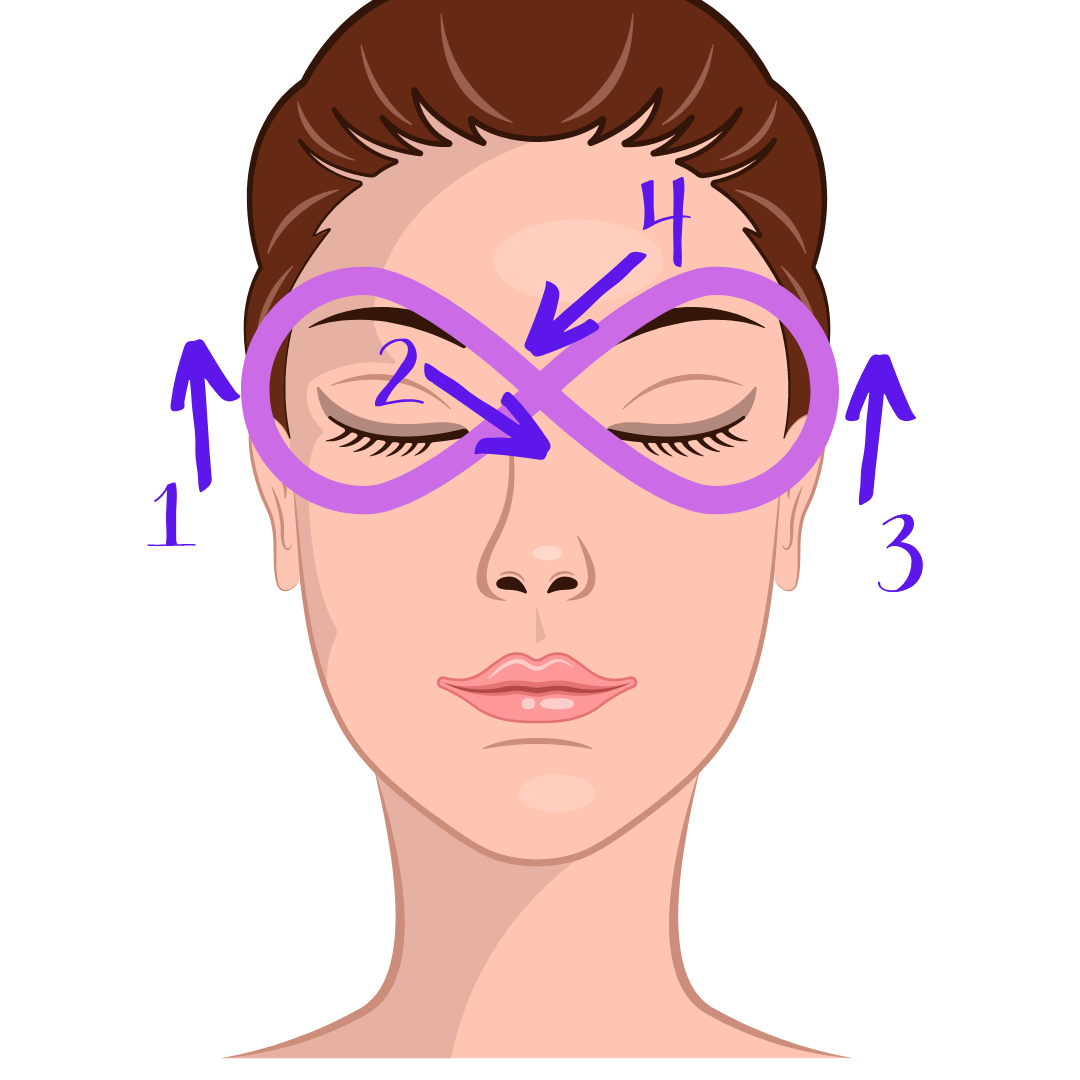 